Mathématiques CP calcul 2 corrigé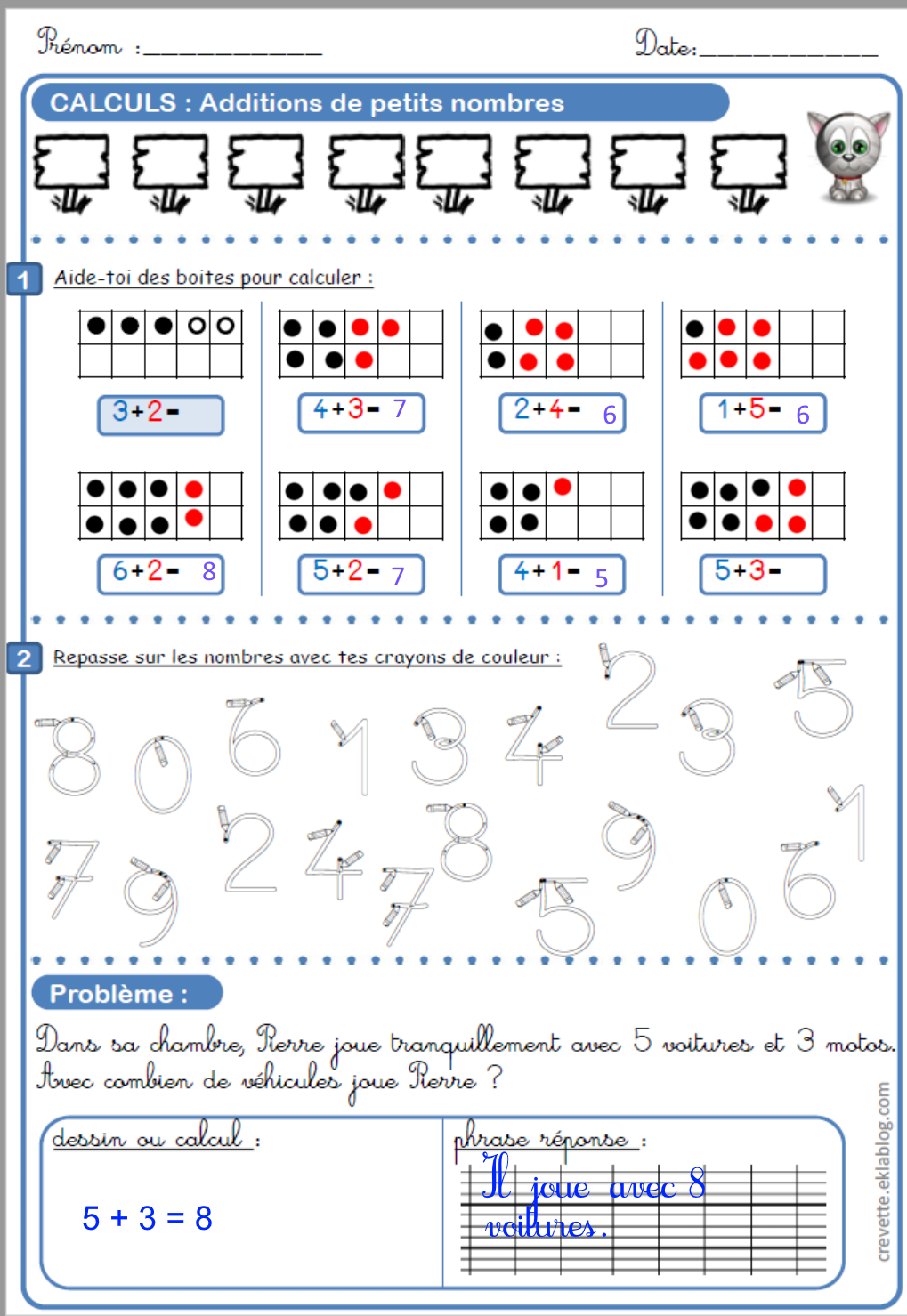 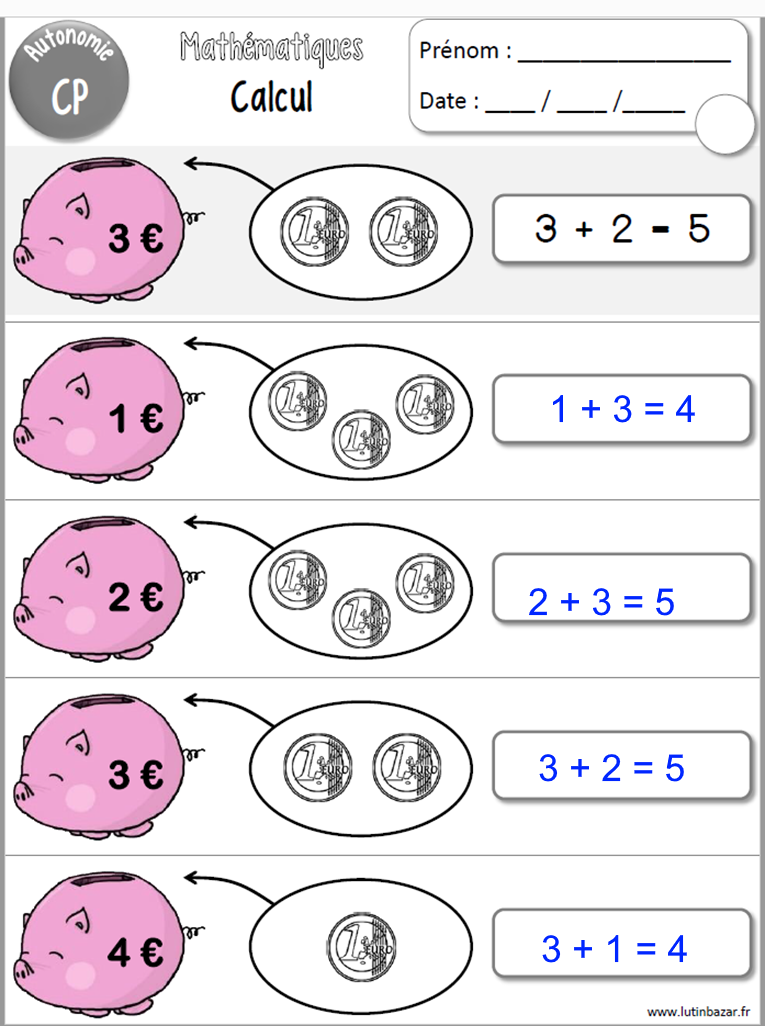 